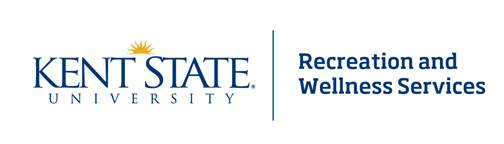 What to Expect Letter: Merit Badge – Snow Sports Greetings from Kent State University’s Adventure Center!  We are looking forward to hosting your group. To ensure you have a fun, safe, and successful experience all attendees must: Complete and return the Waiver form one week prior to your program. Dress appropriately for the experience: Layers – We’ll be outside for two hours of the program.  Waterproof boots/shoes are recommended.  Wear/bring gloves, scarves, winter hats, waterproof pants, etc. It’s better to have it and not need to wear it than not have it and be cold!  Be ready to get cold and wet from the snow.   Please bring a full water bottle to drink from and snacks to eat during your program.  Sunglasses are recommended.  Be aware technology brought on site to your program is at your own risk. We encourage you to leave any technology (iPad, phone, camera, etc.) off site.  Have your prerequisites done.  Be ready to present yourself properly clothed and equipped for snowshoeing.  We operate on a philosophy of Challenge-By-Choice where participants decide on their own level of involvement.  All of our programs are designed to help push participants out of their comfort zone in a safe and fun manner.  If you decide that as an individual that something is too far out of your comfort zone, your decision will be supported by our staff members who will help you find another way for you to be involved with the group. Please let us know if we can help with any accessibility accommodations to help all participants have a positive experience. Our staff are highly trained and happy to answer any questions you may have.    We will meet you in the main lobby area of the Rec. Center. Feel free to call 330-672-2803 or e-mail clukas@kent.edu with further questions. We look forward to seeing you soon! Chris LukasAssistant Director, Outdoor Adventure